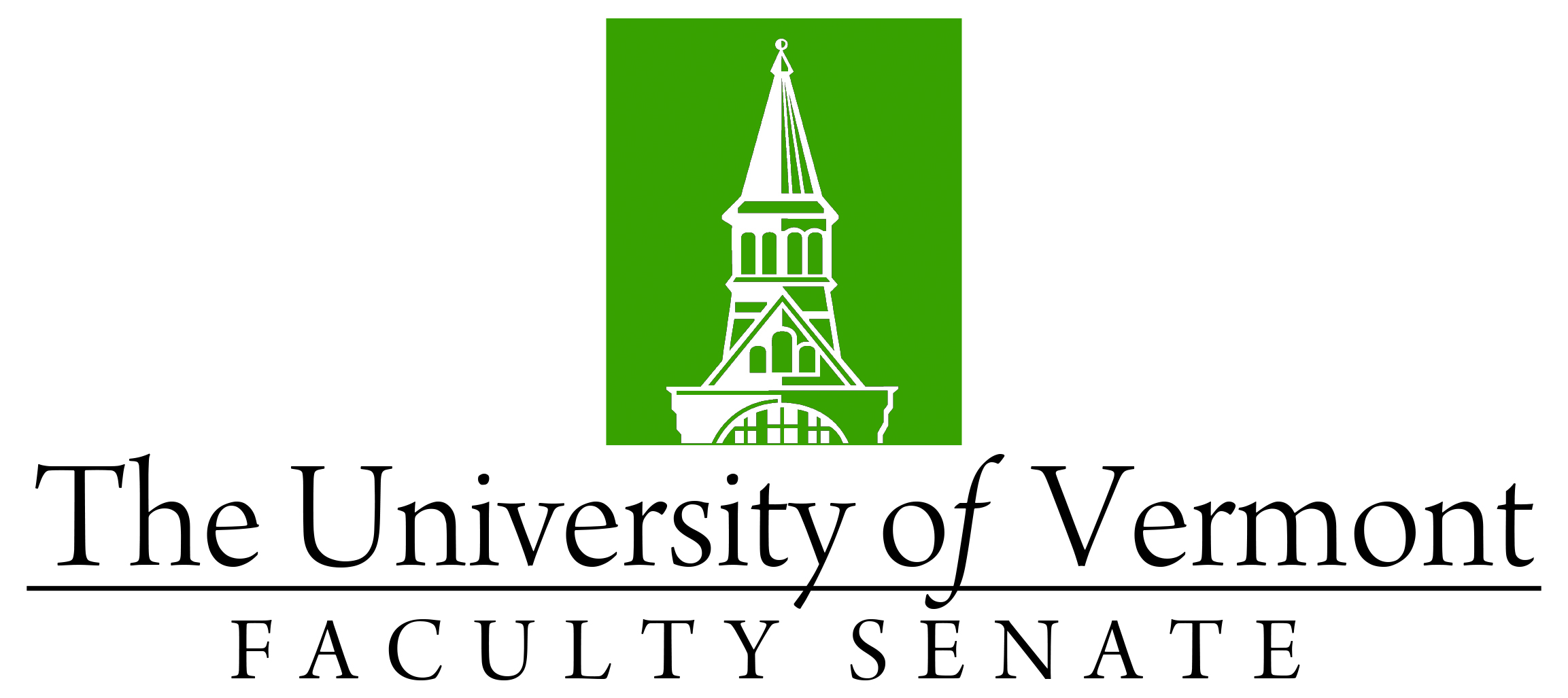 DRAFTFaculty Senate MeetingMonday, November 18th, 20194:00 – 5:30 pm, Waterman Memorial LoungeAgenda4:00Faculty Senate President’s Welcome Remarks – Thomas Chittenden [5 min]4:05Consent Agenda (vote) [5 min]Minutes of the 10/28/19 Faculty Senate MeetingCurricular AffairsNo Contest Termination of the Master of Education in Reading and Language Arts (CESS/Grad College)New Minor in Bioinformatics (CALS)Name change of the Department of Romance Languages to the Department of Romance Languages and Cultures (CAS)Name change of the PhD in Human Functioning and Rehabilitation Science to the PhD in Interprofessional Health Sciences (CNHS/Grad College)Report Out: Substantial Changes to the BS in Business Administration (GSB)4:10Resolutions in Memoriam (vote) [10 min]Susan Brody Hasazi (CESS) presented by Katherine ShepherdKenneth N. Fischell (CESS)presented by Charlie Rathbone4:20Course Evaluation Platform Explorance Blue Update – Thomas Chittenden [10 min]4:30GPA Calculation Change for Repeated Courses – Ken Allen [15 min]4:45Residential Learning Communities Ad Hoc Committee Update – Chris Burns & J Dickinson [20 min]5:05Petition to discuss and vote on the impact of the basing of the F35 at the Burlington International Airport -  Meaghan Emery (vote)[20 min]5:25New Business [5 min]5:30Adjourn